***Enrollment in the Workforce System is required in order to provide training services to individuals receiving Workforce Innovation and Opportunity Act (WIOA) training scholarships.Go to the website macc.workforcewv.orgGo to Select to Enroll and choose “Service Provider”Select to Enroll >> I am a Service Provider                  The application must be completed in its entirety plus submission of supporting documentation in order to have a training program reviewed and certified by the State for inclusion on the statewide training program/provider list.  The application is self-explanatory.The State will review the application and supporting documentation and either approve or reject the application.  Once the State approves a training program, then the Local Workforce Development Board (LWDB) will review the training programs and approve if completion of the program leads to a demand occupation in our regional area. The information you enter will provide information needed by customers to make informed choices about training courses in order to improve their work-related skills. Please make sure you enter information about your training programs that explains all the requirements necessary to be accepted into the program, list the total costs of the program (include any extra costs above the tuition rate, if any), state if it is totally online, hybrid online/in-person, or totally in person, and in general make sure the course description is clear and concise. Training providers must initially and then annually submit the assurances regarding debarment, drug free workplace, lobbying, non-discrimination and fiscal soundness.  Training providers must also be in good standing with West Virginia’s Unemployment Compensation, Workers’ Compensation Commission and Tax Department. 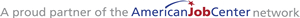 Region VI is an equal opportunity employer/program.  Auxiliary aids and services are available upon request for individuals with disabilities.If you have a hearing impairment and need assistance please call WV Relay 7-1-1